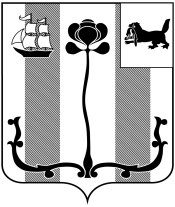 Российская ФедерацияИркутская областьАДМИНИСТРАЦИЯ ШЕЛЕХОВСКОГО МУНИЦИПАЛЬНОГО РАЙОНАП О С Т А Н О В Л Е Н И ЕОт _______________ № _______О внесении изменений в постановление Администрации Шелеховского муниципального района от 20.01.2023 № 33-паРуководствуясь ст. ст. 8, 30, 31, 34, 35 Устава Шелеховского района, Администрация Шелеховского муниципального районаП О С Т А Н О В Л Я Е Т:Внести в постановление Администрации Шелеховского муниципального района от 20.01.2023 № 33-па «Об утверждении перечня проектов народных инициатив, порядка организации работы по реализации мероприятий перечня и расходования бюджетных средств на реализацию мероприятий перечня проектов народных инициатив на территории Шелеховского района в 2023 году», следующие изменения:1) в Перечне проектов народных инициатив на территории Шелеховского района в 2023 году в строке 3 слова «Благоустройство территории МКОУ ШР «СОШ № 5» в рамках развития и совершенствования образовательной организации» заменить словами «Монтаж системы АПС и СОУЭ, монтаж системы видеонаблюдения МКОУ ШР «СОШ № 5», приобретение материалов»;2) в Перечне должностных лиц Администрации Шелеховского муниципального района, ответственных за реализацию мероприятий Перечня проектов народных инициатив на территории Шелеховского района в 2023 годув строке 3 слова «Благоустройство территории МКОУ ШР «СОШ № 5» в рамках развития и совершенствования образовательной организации» заменить словами «Монтаж системы АПС и СОУЭ, монтаж системы видеонаблюдения МКОУ ШР «СОШ № 5», приобретение материалов».2. Настоящее постановление подлежит официальному опубликованию в газете «Шелеховский вестник» и размещению на официальном сайте Администрации Шелеховского муниципального района в информационно-телекоммуникационной сети «Интернет».Мэр Шелеховскогомуниципального района                                                                      М.Н. Модин